WSGR TERM SHEET GENERATORThis tool will generate a venture financing term sheet based on your responses to an online questionnaire. It also has an informational component, with basic tutorials and annotations on financing terms. This term sheet generator is a modified version of a tool that we use internally, which comprises one part of a suite of document automation tools that we use to generate start-up and venture-financing-related documents.Because it has been designed as a generic tool that takes into account a number of options, this version of the term sheet generator is fairly expansive and includes significantly more detail than would likely be found in a customized application.Please direct any general questions regarding the term sheet generator to Tony Kikuta (akikuta@wsgr.com) or Yokum Taku (ytaku@wsgr.com) at (650) 493-9300. For technical issues, please contact the WSGR Help Desk at (650) 493-9300 (ext. 6161).By using the WSGR Term Sheet Generator, you agree to the Terms and Conditions below.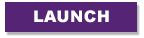 http://www.wsgr.com/WSGR/Display.aspx?SectionName=practice/termsheet.htm